Рабочая программаучебного курса«Индивидуальный проект»10, 11 класссреднее общее образованиена 2020-2022 учебный годСоставитель: Панина Диана АндреевнаУчитель математики и информатикиСаввушка, 2020Пояснительная записка	Рабочая программа предмета «Индивидуальный проект» разработана на основе требований ФГОС среднего общего образования (приказ Минобрнауки от 17 мая 2012 г. № 413) и Положения о проектно-исследовательской деятельности МБОУ «Саввушинская СОШ"???. 	Срок реализации программы - 2 года. 	Цель обучения: развитие исследовательской компетентности учащихся посредством освоения ими методов научного познания и умений учебно-исследовательской и проектной деятельности. 	Задачи: формировать научное мировоззрение обучающихся; интереса учащихся к изучению проблемных вопросов; навыков работы с архивными публицистическими материалами;развивать познавательную активность, интеллектуальные и творческие способностей обучающихся; приобщать учащихся к ценностям и традициям российской научной школы. 	Место предмета в учебном плане ОО: 	На изучение курса в 10-11 классе отводится 1 час в неделю, итого: 35 часов в 10 классе, 34 часа в 11 классе. 	Методы и формы обучения 	Для достижения поставленных целей и с учетом вышесказанного в основе организации занятий лежат, прежде всего, педагогические технологии, основанные на сотрудничестве и сотворчестве участников образовательного процесса, критическом анализе полученной информации различного типа, деятельностные технологии, проектная, исследовательская деятельность, игровая технология. 	На занятиях учащиеся занимаются различными видами познавательной деятельности. Воспринимают знания, тренируются в их применении (репродуктивная деятельность), учатся творчески мыслить и решать практико-ориентированные экономические задачи (продуктивная деятельность). 	Так как метод обучения – это обобщающая модель взаимосвязанной деятельности учителя и учащихся и она определяет характер (тип) познавательной деятельности учащихся, то методы обучения реализуются в следующих формах работы: Использование технических средств обучения, ресурсов интернета. Работа с источниками экономической информации. Интерактивные технологии. Индивидуальная работа. 2. Планируемые образовательные результаты курсаУчебно - организационные: уметь использовать в работе этапы индивидуального плана; владеть техникой консультирования; уметь вести познавательную деятельность в коллективе, сотрудничать при выполнение заданий (умеет объяснять, оказывать и принимать помощь и т.п.); анализировать и оценивать собственную учебно-познавательную деятельность. Учебно - интеллектуальные: уметь устанавливать причинно-следственные связи, аналогии; уметь выделять логически законченные части в прочитанном, устанавливать взаимосвязь и взаимозависимость между ними; уметь пользоваться исследовательскими умениями (постановка задач, выработка гипотезы, выбор методов решения, доказательство, проверка; уметь синтезировать материал, обобщать, делать выводы. Учебно - информационные: уметь применять справочный аппарат книги, самостоятельно составлять список литературы для индивидуального плана обучения; уметь составлять тезисы, реферат, аннотацию. Учебно - коммуникативные: связно самостоятельно формировать вопросы на применение знаний; излагать материал из различных источников; владеть основными видами письма, составлять план на основе различных источников, тезисы, конспекты, лекции. Личностные, метапредметные и предметные результаты освоения учебного курса	Личностные результаты должны отражать: российскую гражданскую идентичность, патриотизм, уважение к своему народу, чувства ответственности перед Родиной, гордости за свой край, свою Родину, прошлое и настоящее многонационального народа России, уважение государственных символов (герб, флаг, гимн); гражданскую позицию как активного и ответственного члена российского общества, осознающего свои конституционные права и обязанности, уважающего закон и правопорядок, обладающего чувством собственного достоинства, осознанно принимающего традиционные национальные и общечеловеческие гуманистические и демократические ценности; готовность к служению Отечеству, его защите; сформированность мировоззрения, соответствующего современному уровню развития науки и общественной практики, основанного на диалоге культур, а также различных форм общественного сознания, осознание своего места в поликультурном мире; сформированность основ саморазвития и самовоспитания в соответствии с общечеловеческими ценностями и идеалами гражданского общества; готовность и способность к самостоятельной, творческой и ответственной деятельности; толерантное сознание и поведение в поликультурном мире, готовность и способность вести диалог с другими людьми, достигать в нём взаимопонимания, находить общие цели и сотрудничать для их достижения; навыки сотрудничества со сверстниками, детьми младшего возраста, взрослыми в образовательной, общественно полезной, учебно-исследовательской, проектной и других видах деятельности; нравственное сознание и поведение на основе усвоения общечеловеческих ценностей; готовность и способность к образованию, в том числе самообразованию, на протяжении всей жизни; сознательное отношение к непрерывному образованию как условию успешной профессиональной и общественной деятельности; эстетическое отношение к миру, включая эстетику быта, научного и технического творчества, спорта, общественных отношений; принятие и реализацию ценностей здорового и безопасного образа жизни, потребности в физическом самосовершенствовании, занятиях спортивно-оздоровительной деятельностью, неприятие вредных привычек: курения, употребления алкоголя, наркотиков; бережное, ответственное и компетентное отношение к физическому и психологическому здоровью, как собственному, так и других людей, умение оказывать первую помощь; осознанный выбор будущей профессии и возможностей реализации собственных жизненных планов; отношение к профессиональной деятельности как возможности участия в решении личных, общественных, государственных, общенациональных проблем; сформированность экологического мышления, понимания влияния социальноэкономических процессов на состояние природной и социальной среды; приобретение опыта эколого-направленной деятельности; ответственное отношение к созданию семьи на основе осознанного принятия ценностей семейной жизни. Метапредметные результаты должны отражать: умение самостоятельно определять цели деятельности и составлять планы деятельности; самостоятельно осуществлять, контролировать и корректировать деятельность; использовать все возможные ресурсы для достижения поставленных целей и реализации планов деятельности; выбирать успешные стратегии в различных ситуациях; умение продуктивно общаться и взаимодействовать в процессе совместной деятельности, учитывать позиции других участников деятельности, эффективно разрешать конфликты; владение навыками познавательной, учебно-исследовательской и проектной деятельности, навыками разрешения проблем; способность и готовность к самостоятельному поиску методов решения практических задач, применению различных методов познания; готовность и способность к самостоятельной информационно-познавательной деятельности, включая умение ориентироваться в различных источниках информации, критически оценивать и интерпретировать информацию, получаемую из различных источников;умение использовать средства информационных и коммуникационных технологий (далее – ИКТ) в решении когнитивных, коммуникативных и организационных задач с соблюдением требований эргономики, техники безопасности, гигиены, ресурсосбережения, правовых и этических норм, норм информационной безопасности;умение определять назначение и функции различных социальных институтов; умение самостоятельно оценивать и принимать решения, определяющие стратегию поведения, с учётом гражданских и нравственных ценностей; владение языковыми средствами – умение ясно, логично и точно излагать свою точку зрения, использовать адекватные языковые средства; владение навыками познавательной рефлексии как осознания совершаемых действий и мыслительных процессов, их результатов и оснований, границ своего знания и незнания, новых познавательных задач и средств их достижения. 	Результаты выполнения индивидуального проекта должны отражать: сформированность навыков коммуникативной, учебно-исследовательской деятельности, критического мышления; способность к инновационной, аналитической, творческой, интеллектуальной деятельности; сформированность навыков проектной деятельности, а также самостоятельного применения приобретённых знаний и способов действий при решении различных задач, используя знания одного или нескольких учебных предметов или предметных областей; способность постановки цели и формулирования гипотезы исследования, планирования работы, отбора и интерпретации необходимой информации, структурирования аргументации результатов исследования на основе собранных данных, презентации результатов. 	Индивидуальный проект выполняется обучающимся в течение одного года в рамках учебного времени, специально отведённого учебным планом, и должен быть представлен в виде завершённого учебного исследования или разработанного проекта: информационного, творческого, социального, прикладного, инновационного, конструкторского, инженерного. 	Предметные результаты должны отражать: знание основ методологии исследовательской и проектной деятельности; структуру и правила оформления исследовательской и проектной работы. навыки формулировки темы исследовательской и проектной работы, доказывать ее актуальность; умение составлять индивидуальный план исследовательской и проектной работы;умение выделять объект и предмет исследовательской и проектной работы; умение определять цель и задачи исследовательской и проектной работы; умение работать с различными источниками, в том числе с первоисточниками, грамотно их цитировать, оформлять библиографические ссылки, составлять библиографический список по проблеме; выбирать и применять на практике методы исследовательской деятельности адекватные задачам исследования; оформлять теоретические и экспериментальные результаты исследовательской и проектной работы; рецензировать чужую исследовательскую или проектную работы; наблюдать за биологическими, экологическими и социальными явлениями; описывать результаты наблюдений, обсуждения полученных фактов; проводить опыт в соответствии с задачами, объяснить результаты; проводить измерения с помощью различных приборов; выполнять письменные инструкции правил безопасности;оформлять результаты исследования с помощью описания фактов, составления простых таблиц, графиков, формулирования выводов.3. Содержание учебного курса10 класс	 Модуль 1. Введение (2 часа) 	Проекты в современном мире проектирования. Цели, задачи проектирования в современном мире, проблемы. Научные школы. Методология и технология проектной деятельности. 	Модуль 2. Инициализация проекта (28 часов) 	Понятие «индивидуальный проект», проектная деятельность, проектная культура. Типология проектов: волонтерские, социальной направленности, бизнес- планы, проекты - прорывы Особенности социально-гуманитарного, естественно-научного, творческого проекта. Инициализация проекта, курсовой работы, исследования. Конструирование темы и проблемы проекта, курсовой работы. Проектный замысел. Критерии без отметочной самооценки и оценки продуктов проекта. Критерии оценки курсовой и исследовательской работы. Презентация и защита замыслов проектов, курсовых и исследовательских работ. Методические рекомендации по написанию и оформлению курсовых работ, проектов, исследовательских работ. Структура проекта, курсовых и исследовательских работ. Определение и выдвижение гипотезы. Методы исследования: методы эмпирического исследования (наблюдение, сравнение, измерение, эксперимент); методы, используемые как на эмпирическом, так и на теоретическом уровне исследования (абстрагирование, анализ и синтез, индукция и дедукция, моделирование и др.); методы теоретического исследования (восхождение от абстрактного к конкретному и др.). Рассмотрение текста с точки зрения его структуры. Виды переработки чужого текста. Понятия: конспект, тезисы, реферат, аннотация, рецензия. Логика действий и последовательность шагов при планировании индивидуального проекта. Картирование личностно-ресурсной карты. Базовые процессы разработки проекта и работы, выполняемые в рамках этих процессов. Расчет календарного графика проектной деятельности. Эскизы и модели, макеты проектов, оформлением курсовых работ. Коммуникативные барьеры при публичной защите результатов проекта, курсовых работ. Главные предпосылки успеха публичного выступления. Применение информационных технологий в исследовании, проекте, курсовых работах. Научные документы и издания. Организация работы с научной литературой. Знакомство с каталогами. Энциклопедии, специализированные словари, справочники, библиографические издания, периодическая печать и др. Методика работы в музеях, архивах. Применение информационных технологий в исследовании, проектной деятельности, курсовых работ. Работа в сети Интернет. Способы и формы представления данных. Компьютерная обработка данных исследования. Библиография, справочная литература, каталоги. Оформление таблиц, рисунков и иллюстрированных плакатов, ссылок, сносок, списка литературы. Сбор и систематизация материалов 	Модуль 3. (5 часов) 	Основные процессы исполнения, контроля и защиты проекта, курсовых работ. Мониторинг выполняемых работ и методы контроля исполнения. Критерии контроля. Компьютерная обработка данных исследования, проекта и курсовых работ. Управление завершением проекта, курсовых работ. Корректирование критериев оценки продуктов проекта и защиты проекта, курсовых работ. Консультирование по проблемам проектной деятельности, по установке и разработке поставленных перед собой учеником задач, по содержанию и выводам, по продуктам проекта, по оформлению бумажного варианта проектов. 11 класс	Модуль 4. (18 часов)	Формулирование темы, проблемы исследования; обоснование актуальности. Планирование учебного проекта. Определение основных этапов исследования, сроков. Составление индивидуального рабочего плана. Постановка цели и задач, формулирование гипотезы. Выбор основных методов исследования. Обзор литературы по теме проекта. Проведение опытно-экспериментальной работы. Проведение научного исследования. Оформление результатов исследования. 	Модуль 5. Управление завершением проектов( 6 часов)	 Основные процессы исполнения, контроля и завершения проекта, курсовых работ. Мониторинг выполняемых работ и методы контроля исполнения. Критерии контроля. Компьютерная обработка данных исследования, проекта и курсовых работ. Управление завершением проекта.. Корректирование критериев оценки продуктов проекта и защиты проекта, курсовых работ. Консультирование по проблемам проектной деятельности, по установке и разработке поставленных перед собой учеником задач, по содержанию и выводам, по продуктам проекта, по оформлению бумажного варианта проектов.	Модуль 6. Защита результатов индивидуальных проектов (10 часов)	Публичная защита результатов проектной деятельности, курсовых работ. Рефлексия проектной деятельности. . Индивидуальный прогресс в компетенциях. Экспертиза действий и движения в проекте. Индивидуальный прогресс. Дальнейшее планирование осуществления проектов, использование курсовых, исследовательских работ. Анализ результатов защиты проектов. Достижения и недостатки. Составление архива проекта. Электронный вариант.4.  Календарно – тематический поурочный план10 класс11 классЛист внесения изменений и дополнений в образовательную программуНомер урокаНаименование разделов и темДата (учебная неделя)Модуль 1. Введение в проект (2 ч)Модуль 1. Введение в проект (2 ч)Модуль 1. Введение в проект (2 ч)1Введение в проект. Проекты в современном мире5.092Введение в проект. Научные школы12.09Модуль 2. Теоретические основы исследовательской и проектной деятельности (28 ч)Модуль 2. Теоретические основы исследовательской и проектной деятельности (28 ч)Модуль 2. Теоретические основы исследовательской и проектной деятельности (28 ч)3Что такое исследовательская деятельность?19.094Исследование и проект: в чём разница?26.095Исследование и другие творческие формы образовательной деятельности3.106Специфика проекта по гуманитарным дисциплинам10.107Основные особенности социального исследования17.108Особенности исследовательского проекта естественнонаучного цикла24.109Структура исследовательской работы и основные этапы её планирования21.1110Структура исследовательской работы и основные этапы её планирования28.1111Выбор темы исследования и формулирование названия исследовательской работы5.1212Определение научной проблемы: объект и предмет исследования12.1213Определение научной проблемы: постановка цели и задач исследования; выдвижение гипотезы19.1214Основные методы исследования26.1215Виды источников информации и особенности работы с ними16.0116Общие требования оформления исследовательских работ23.0117Особенности реферативной работы и её оформления30.0118Работа с текстом. Виды переработки чужого текста6.0219Цитирование. Правила оформления цитат13.0220Алгоритм работы с ресурсами Интернета20.0221Графические материалы проекта: виды, технологии, требования к оформлению27.0222Графические материалы проекта: виды, технологии, требования к оформлению6.0323Правила оформления презентации13.0324Подготовка результатов исследования к презентации и работа на конференции20.0325Основные правила публичного выступления3.0426Навыки монологической речи. Аргументирующая речь10.0427Ответ на вопросы. Незапланированные вопросы17.0428Универсальные критерии проверки и оценки учебного проекта24.04Модуль 3. Практическая подготовка индивидуальных проектовМодуль 3. Практическая подготовка индивидуальных проектовМодуль 3. Практическая подготовка индивидуальных проектов29Выбор направления исследования, формы представления результата8.0530Подбор литературы. Поиск интернет - ресурсов по выбранному направлению15.0531Определение круга исследуемых проблем. Теоретическое «погружение» в тему22.0532Итоговое повторение и обобщение29.05Номер урокаНаименование разделов и темДата (учебная неделя)Модуль 4. Создание индивидуальных проектов (18 ч)Модуль 4. Создание индивидуальных проектов (18 ч)Модуль 4. Создание индивидуальных проектов (18 ч)1Формулирование темы, проблемы исследования; обоснование актуальности2Планирование учебного проекта. Определение основных этапов исследования, сроков3Планирование учебного проекта. Определение основных этапов исследования, сроков4Планирование учебного проекта. Определение основных этапов исследования, сроков5Составление индивидуального рабочего плана6Составление индивидуального рабочего плана7Постановка цели и задач, формулирование гипотезы8Постановка цели и задач, формулирование гипотезы9Выбор основных методов исследования10Выбор основных методов исследования11Обзор литературы по теме проекта12Обзор литературы по теме проекта13Проведение опытно – экспериментальной работы14Проведение опытно – экспериментальной работы15Проведение научного исследования16Проведение научного исследования17Оформление результатов исследования18Оформление результатов исследованияМодуль 5. Управление завершением проектов (6 ч)Модуль 5. Управление завершением проектов (6 ч)Модуль 5. Управление завершением проектов (6 ч)19Оформление исследовательской работы20Оформление исследовательской работы21Создание компьютерной презентации22Создание компьютерной презентации23Подготовка тезисов выступления24Отзыв и рецензия на проектМодуль 6. Защита результатов индивидуальных проектов (10 ч)Модуль 6. Защита результатов индивидуальных проектов (10 ч)Модуль 6. Защита результатов индивидуальных проектов (10 ч)25Подведение итогов. Анализ выполнения работы26Предзащита проектов27Конференция. Защита проектов28Конференция. Защита проектов29Конференция. Защита проектов30Конференция. Защита проектов31Конференция. Защита проектов32Анализ результатов защиты проектов. Достижения и недостатки33Составление архива проекта. Электронный вариант34Составление архива проекта. Электронный вариантДатаСодержание изменений или дополненийРеквизиты документаПодпись лица, внёсшего изменения13.11В связи с продлением каникул, программа сокращена на 3 часа. Сокращены темы:1.Общие требования оформления исследовательских работ (1ч)2.Правила оформления презентации (1ч)3.Итоговое повторение и обобщение (1ч)Панина Д.А.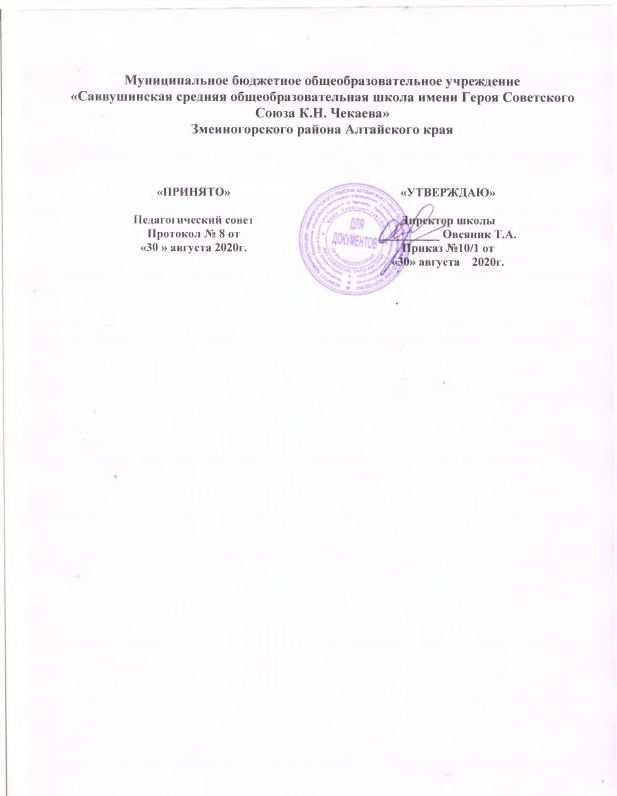 